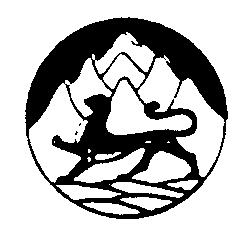 АДМИНИСТРАЦИЯ МЕСТНОГО САМОУПРАВЛЕНИЯАЛАГИРСКОГО РАЙОНАРЕСПУБЛИКИ СЕВЕРНАЯ ОСЕТИЯ -АЛАНИЯП О С Т А Н О В Л Е Н И ЕОт «27» января 2021 г.                                                          №     75г. АлагирО проведении открытого конкурса на право заключения договора безвозмездного пользования   муниципальным  имуществом  	В соответствии с Федеральным законом от 26.07.2006 г. №135-ФЗ «О защите конкуренции», приказом Федеральной антимонопольной службы от 10.02.2010г. № 67 «О порядке проведения конкурсов или аукционов на право заключения договоров аренды, договоров безвозмездного пользования, договоров доверительного управления имуществом, иных договоров, предусматривающих переход прав владения и (или) пользования в отношении государственного или муниципального имущества, и перечне видов имуществ, в   отношении, которого заключение указанных договоров может осуществляться путем проведения торгов в форме конкурса», согласно Федерального закона от 06.10.2003 № 131-ФЗ "Об общих принципах организации местного самоуправления в Российской Федерации" и Устава муниципального образования Алагирский район Республики Северная Осетия-Алания,   администрация местного самоуправления Алагирского района  постановляет:	1. Провести открытый  конкурс   на право заключения договора безвозмездного пользования муниципальным имуществом Муниципального образования   Алагирский район  РСО-Алания указанным в Приложении № 1 к настоящему постановлению:Лот № 1 –Электросетевое  имущество на территории Зарамагского сельского поселения.    Лот № 2 Электросетевое  имущество на территории Мизурского  сельского поселения.Лот № 3  Электросетевое  имущество на территории Алагирского городского поселения.  		2. Утвердить конкурсную документацию на право заключения договора безвозмездного пользования муниципальным имуществом муниципального образования Алагирский район РСО-Алания   (приложение № 2) и извещение о проведении  конкурса на право заключения договора безвозмездного  пользования муниципальным имуществом   муниципального образования  Алагирский район  Республики  Северная  Осетия – Алания (приложение № 3).      3.Конкурсную  документацию и  информационное сообщение о проведении открытого конкурса  разместить на официальном сайте Российской Федерации www.torgi.gov.ru и на официальном сайте АМСУ Алагирского района    www.алаг-ир.ru., на которых размещается информационное сообщение о проведении конкурса.       4. Контроль за исполнением настоящего постановления возложить на  1-ого заместителя главы АМС Алагирского района Гозюмова Р.Ч.       5. Настоящее постановление вступает в силу с момента его подписания.   Глава администрации местногосамоуправления Алагирского района                                     А.А.БУТАЕВИсп.Кайтукова Р.М.Согласовано:Приложение № 2к постановлению Главы Администрации местного самоуправления  Алагирского района  Республики  Северная  Осетия - Алания№ 75  от 27 .01.2021 г.КОНКУРСНАЯ ДОКУМЕНТАЦИЯОТКРЫТОГО  КОНКУРСАна право заключения договора безвозмездного пользования муниципальным имуществом Муниципального  образования   Алагирский район  РСО-Алания г.Алагир2021 годРаздел 1. Организация и порядок проведения открытого конкурса на право заключения договора безвозмездного пользования муниципальным имуществом, в составе сетей электроснабжения.1.Общие положения.	1.1.Настоящая  конкурсная документация разработана в соответствии с     Федеральным  законом  от 26.07.2006 г. № 135-ФЗ «О защите  конкуренции», Приказом Федеральной  антимонопольной  службы  РФ от 10.02.2010 г. № 67 «О порядке проведения конкурсов или аукционов на право заключения договоров аренды, договоров безвозмездного пользования, договоров доверительного управления имуществом, иных договоров, предусматривающих переход прав в отношении государственного или муниципального имущества, и перечне видов имущества, в отношении которого заключение указанных договоров может осуществляться путем проведения торгов в форме конкурса»  (далее  Приказ  № 67),   определяет порядок проведения, условия участия в конкурсе на право заключения договора безвозмездного пользования муниципальным имуществом.	1.2. Проводимый конкурс является – открытым по составу участников.	1.3. Организатор конкурса – Администрация местного самоуправления Алагирского района РСО-Алания,	   Юридический и почтовый адрес: 363240, РСО-Алания, Алагирский район,г.Алагир,ул.С.Кодоева, 45,2-й этаж, каб.№ 28, тел. 8 (86731) 3-38-31, контактное лицо Кайтукова Рита Михайловна, адрес электронной почты: zzemlia@mail.ru.	1.4. Предметом конкурса является  право заключения договора безвозмездного пользования муниципальным имуществом, в составе сетей электроснабжения, предназначенного для  электроснабжения потребителей, на условиях и в срок, установленные настоящей конкурсной документацией.	1.5. Характеристика муниципального имущества, права на которое передаются по договору безвозмездного пользования (Приложение № 1): Лот № 1 –Электросетевое  имущество на территории Зарамагского сельского поселения.    Лот № 2 Электросетевое  имущество на территории Мизурского  сельского поселения. Лот № 3  Электросетевое  имущество на территории Алагирского городского поселения.   	1.6. Предлагаемые условия сделки:	Начальная цена права на заключение договора безвозмездного пользования - не устанавливается.	Целевое назначение имущества - электроснабжение потребителей.	Срок действия договора: 11 месяцев.2. Подготовка к проведению конкурса.	2.1. Сообщение о проведении конкурса размещается на официальном сайте торгов www. torgi.gov.ru в срок не менее чем за 30 дней до дня окончания срока подачи заявок на участие в конкурсе.	2.2. Извещение о проведении конкурса содержит следующие сведения:	- наименование, местонахождение, почтовый адрес и номер контактного телефона организатора конкурса;	- место расположения, описание и технические характеристики муниципального имущества, права на которое передаются по договору;	- целевое назначение муниципального имущества, права на которое передаются по договору;	-начальная (минимальная) цена договора;	- срок действия договора;	- срок, место и порядок предоставления конкурсной документации;	- место, дата и время вскрытия  конвертов с заявками на участие в конкурсе;	- требование о внесении задатка, а также размер задатка;	- срок, в течение которого организатор конкурса вправе отказаться от проведения конкурса.3. Порядок проведения конкурса.	3.1. Право заключения договора безвозмездного пользования передается участнику, предложившему в ходе конкурса наилучшие условия, определенные настоящей конкурсной документацией.	3.2. Претендент на участие в конкурсе имеет право:	- производить в установленный срок осмотр объекта, получать по нему необходимые консультации, привлекая для этого за свой счет необходимые организации или экспертов;	 -получать копию конкурсной документации;	 - получать от конкурсной комиссии разъяснения по условиям и порядку проведения конкурса.	Для участия в конкурсе претенденты представляют  в установленный срок заявку на участие в конкурсе, которая должна отвечать требованиям, установленным конкурсной документацией, и содержать документы и материалы, предусмотренные конкурсной документацией, и подтверждающие соответствие заявителей требованиям, предъявляемым к участникам конкурса.	3.3. Участник конкурса имеет право:	- до проведения конкурса убедиться в соответствии  реального состояния объекта заявленному состоянию в конкурсной документации;	- участвовать в конкурсе самостоятельно или через своих доверенных представителей;	- производить в установленный срок осмотр объекта, получать по нему необходимые консультации, привлекая для этого за свой счет необходимые организации или экспертов;	- получать копию конкурсной документации;- до признания претендента участником конкурса он имеет право посредством уведомления в письменной форме отозвать зарегистрированную заявку.		3.4. Конкурсной комиссией публично в день, время и в месте, указанные в извещении о проведении конкурса, вскрываются конверты с заявками на участие в конкурсе.	3.5. Порядок рассмотрения заявок на участие в конкурсе:	1) Конкурсная комиссия рассматривает заявки на участие в конкурсе на предмет соответствия требованиям, установленным конкурсной документацией, и соответствия заявителей требованиям действующего законодательства РФ к таким участникам;	2)Срок рассмотрения заявок на участие в конкурсе не может превышать двадцати дней с даты вскрытия конвертов с заявками на участие в конкурсе;	3) На основании результатов рассмотрения заявок на участие в конкурсе конкурсной комиссией принимается решение о допуске заявителя к участию в конкурсе и о признании заявителя участником конкурса или об отказе в допуске заявителя к участию в конкурсе в порядке и по основаниям, предусмотренным пунктами 24-26 приказа ФАС от 10 февраля 2010 года № 67, которое оформляется протоколом рассмотрения заявок на участие в конкурсе.  Протокол ведется конкурсной комиссией и подписывается всеми присутствующими на заседании членами конкурсной комиссии в день окончания рассмотрения заявок.	4) В случае если принято решение об отказе в допуске к участию в конкурсе всех заявителей или о допуске к участию в конкурсе и признании участником конкурса только одного заявителя, конкурс признается несостоявшимся.	5) В случае если конкурс признан несостоявшимся по причине подачи единственной заявки на участие в конкурсе либо признании участником конкурса только одного заявителя, с лицом, подавшим единственную заявку на  участие в конкурсе, в случае, если указанная заявка соответствует требованиям и условиям, предусмотренным конкурсной документацией, а также с лицом, признанным единственным участником конкурса, организатор конкурса заключает договор на условиях, которые предусмотрены заявкой на участие в конкурсе и конкурсной документацией.	3.6. Решение об отказе в допуске заявителя к участию в конкурсе может быть обжаловано в порядке, установленном законодательством РФ.	3.7.  Конкурсное предложение оформляется на русском языке в письменной форме, которое удостоверяется подписью участника конкурса, и представляется в конкурсную комиссию в установленном конкурсной документацией порядке вместе с заявкой.	3.8. Победителем конкурса признается участник конкурса, который предложил лучшие условия исполнения договора в заявке на участие в конкурсе, которого присвоен первый номер.4. Порядок заключения договора и расчеты:	4.1.Договор заключается на условиях, указанных в поданной участником конкурса, с которым заключается договор, заявке на участие в конкурсе и в конкурсной документации.5. Требование о внесении задатка.  Требования к содержанию, форме и составу заявки на участие в конкурсе и инструкция по ее заполнению.	5.1. Настоящей конкурсной документацией требование о внесении задатка не устанавливается.	5.2. Заявка на участие в конкурсе подается  с 27.01.2021г.по 26.02.2021  года в письменной форме в запечатанном конверте.	При этом на конверте указывается наименование конкурса, на участие в котором подается данная заявка.	5.3. Заявка на участие в конкурсе оформляется на русском языке в письменной форме, удостоверяется подписью заявителя и представляется в конкурсную комиссию в порядке, установленном конкурсной документацией.	5.4. Заявка на участие в конкурсе должна содержать:	1) сведения и документы о заявителе, подавшем такую заявку:	- заполненный бланк заявления на участие в конкурсе по установленной форме (Приложение № 2);	- анкету заявителя (Приложение № 3);	- конкурсное предложение (Приложение № 4);	- опись документов к заявлению (Приложение № 5);	- полученную не ранее чем за шесть месяцев до даты размещения на официальном сайте торгов извещения о проведении конкурса выписку из единого государственного реестра юридических лиц или нотариально заверенную копию такой выписки (для юридических лиц), полученную не ранее чем за шесть месяцев до даты размещения на официальном сайте торгов извещения о проведении конкурса выписку из единого государственного реестра индивидуальных предпринимателей илинотариально заверенную копию такой выписки (для индивидуальных предпринимателей), копии документов, удостоверяющих личность (для иных физических лиц), надлежащим образом заверенный перевод на русский язык документов о государственной регистрации юридического лица или физического лица в качестве индивидуального предпринимателя в соответствии с законодательством соответствующего государства (для иностранных лиц),  полученные не ранее чем за шесть месяцев до даты размещения на официальном сайте торгов извещения о проведении конкурса;	- документ, подтверждающий полномочия лица на осуществление действий от имени заявителя – юридического лица (копия решения о назначении или об избрании либо приказа о назначении физического лица на должность, в соответствии с которым такое физическое лицо обладает правом действовать от имени заявителя без доверенности (далее-руководитель). В случае если от имени  заявителя действует иное лицо, заявка на участие в конкурсе должна содержать также доверенность на осуществление действий от имени заявителя, заверенную печатью заявителя и подписанную руководителем заявителя (для юридических лиц) или уполномоченным этим руководителем лицом, либо нотариально заверенную копию такой доверенности. В случае если указанная доверенность подписана лицом, уполномоченным руководителем заявителя, заявка на участие в конкурсе должна содержать также документ, подтверждающий полномочия такого лица;	- копии учредительных документов заявителя: Устав, Положение, Свидетельство о постановке на налоговый учет и Свидетельство о государственной регистрации юридического лица (для юридических лиц). Документ, удостоверяющий личность и копию Свидетельства о государственной регистрации в качестве индивидуального предпринимателя – для индивидуальных предпринимателей;	-  решение об одобрении или о совершении крупной сделки либо копия такого решения в случае, если требование о необходимости наличия такого решения для совершения крупной сделки установлено законодательством Российской Федерации; учредительными документами юридического лица и если для заявителя заключение договора, внесение задатка или обеспечение исполнения договора являются крупной сделкой;	- заявление об отсутствии решения о ликвидации заявителя – юридического лица, об отсутствии решения арбитражного суда о признании заявителя – юридического лица, индивидуального предпринимателя банкротом и об открытии конкурсного производства, об отсутствии решения о приостановлении деятельности заявителя в порядке, предусмотренном Кодексом Российской Федерации об административных правонарушениях;	2) предложения об условиях исполнения договора, которые являются критериями оценки заявок на участие в конкурсе (лоте).	5.5. Заявитель вправе изменить или отозвать свою заявку на участие в конкурсе в любое время, до истечения срока представления в конкурсную комиссию заявок на участие в конкурсе. Изменение заявки на участие в конкурсе или уведомление о ее отзыве считается действительным, если такое изменение или такое уведомление поступило в конкурсную комиссию до истечения срока представления заявок на участие в конкурсе.	5.6. Заявитель вправе подать только одну заявку на участие в конкурсе в отношении каждого предмета конкурса.	5.7. В случае если по окончании срока подачи заявок на участие в конкурсе подана только одна заявка на участие в конкурсе или не подано ни одной заявки на участие в конкурсе, конкурс признается не состоявшимся.	5.8. В случае,  если конкурс признан несостоявшимся по причине подачи единственной заявки на участие в конкурсе либо признания участником конкурса только одного заявителя, с лицом, подавшим единственную заявку на участие в конкурсе, в случае, если указанная заявка соответствует требованиям и условиям, предусмотренным конкурсной документацией, а также с лицом, признанным единственным участником конкурса, организатор конкурса заключает договор на условиях, которые предусмотрены заявкой на участие в конкурсе и конкурсной документацией.6. Порядок, место, дата начала, дата и время окончания срокаподачи  заявок на участие в конкурсе.	6.1. Заявки, оформленные в соответствии с требованиями, установленными в конкурсной документации, предоставляются по адресу: 363240, РСО - Алания, Алагирский район, г.Алагир, ул.С.Кодоева, 45, 2-й этаж, каб. № 28, тел. 8 (86731) 3-38-31.	6.2. Датой начала срока подачи заявок на участие в конкурсе является 27.01.2021г., т.е. в день размещения на официальном сайте торгов сообщения о проведении конкурса. Дата и время окончания срока подачи заявок на участие в конкурсе устанавливается по 26.02.2021г., до 17:00 часов. Время выдачи конкурсной документации с 9:00 до 18:00, обед с 13:00 до 14:00, кроме субботы, воскресенья и праздничных дней.7. Условия допуска к участию в конкурсе:	7.1. Заявителем может быть любое юридическое лицо независимо от организационно-правовой формы, формы собственности, места нахождения и места происхождения капитала или любое физическое лицо, в том числе индивидуальный предприниматель, претендующее на заключение договора и подавшее заявку на участие в конкурсе (далее – заявитель).	7.2. Заявитель не находится в стадии проведения ликвидации юридического лица и отсутствие решения арбитражного суда о признании участника конкурса банкротом и об открытии конкурсного производства;	7.3. Заявитель не допускается конкурсной комиссией к участию в конкурсе в случаях:	1) непредставления документов, определенных пунктом 5.4 настоящей конкурсной документации, либо наличия в таких документах недостоверных сведений;	2) несоответствия требованиям, указанным законодательством РФ к таким участникам;	3) несоответствия заявки на участие в конкурсе требованиям конкурсной документации;	4) наличия решения о ликвидации заявителя – юридического лица или наличие решения арбитражного суда о признании заявителя – юридического лица, индивидуального предпринимателя банкротом и об открытии конкурсного производства;	5) наличие решения о приостановлении деятельности заявителя в порядке, предусмотренном Кодексом Российской Федерации об административных правонарушениях, на день рассмотрения заявки на участие в конкурсе или заявки на участие в аукционе.	7.4. В случае установления факта недостоверности сведений, содержащихся в документах, представленных заявителем или участником конкурса в соответствии настоящей конкурсной документации, конкурсная комиссия обязана отстранить такого заявителя или участника конкурса от участия в конкурсе на любом этапе их проведения.8. Порядок и срок отзыва заявок на участие в конкурсе.	8.1. Заявитель вправе изменить или отозвать заявку на участие в конкурсе в любое время, до 20.02.2021г. 17 часов до момента вскрытия конкурсной комиссией конвертов с заявками на участие в конкурсе.9. Формы, порядок, даты начала и окончания срока предоставления заявителям разъяснений положений конкурсной документации:	9.1. Конкурсная документация предоставляется со дня опубликования сообщения о проведении открытого конкурса на официальном сайтеwww. torgi.gov.ru.	Любое заинтересованное лицо вправе направить в письменной форме, в том числе в форме электронного документа, по адресу: 363240, РСО - Алания, Алагирский район, г.Алагир, ул.С.Кодоева, 45, 2-й этаж, каб. № 28, тел. 8 (86731) 3-38-31,  электронный адрес: zzemlia@mail.ru, запрос о разъяснении положений конкурсной документации. В течение двух рабочих дней с даты поступления указанного запроса, организатор конкурса бесплатно направляет в письменной форме разъяснения положений конкурсной документации, если указанный запрос поступил к нему не позднее, чем за три рабочих дня до даты окончания срока  подачи заявок на участие в конкурсе.	9.2. В течение одного дня с даты направления разъяснения положений конкурсной документации по запросу заинтересованного лица такое разъяснение должно быть опубликовано на официальном сайте торговwww. torgi.gov.ru. с указанием предмета запроса, но без указания заинтересованного лица, от которого поступил запрос. Разъяснение положений конкурсной документации не должно изменять ее суть.	9.3. Организатор конкурса по собственной инициативе или в соответствии с запросом заинтересованного лица вправе принять решение о внесении изменений в конкурсную документацию, не позднее, чем за пять дней окончания срока подачи заявок на участие в конкурсе. Изменение предмета конкурса не допускается. В течение одного дня с даты принятия решения о внесении изменений в конкурсную документацию, такие изменения размещаются специализированной организацией в порядке, установленном для размещения извещения о проведении конкурса, и в течение двух рабочих дней направляются заказными письмами или в форме электронных документов всем заявителям, которым была предоставлена конкурсная документация. При этом срок подачи заявок на участие в конкурсе должен быть продлен таким образом, чтобы с даты опубликованияна официальном сайте торговwww. torgi.gov.ru. внесенных изменений в конкурсную документацию до даты окончания срока подачи заявок на участие в конкурсе он составлял не менее двадцати дней.10. Место, порядок, дата и время вскрытия конвертов с заявками на участие в конкурсе:	10.1. Вскрытие конвертов на участие в конкурсе, с конкурсными  предложениями будет проходить на заседании единой конкурсной комиссии по адресу:363240, РСО - Алания, Алагирский район, г.Алагир, ул.С.Кодоева, 45, 2-й этаж, каб. № 28, тел. 8 (86731) 3-38-31, 01.03.2021г. в 10.00 ч. (время московское).		10.2. Протокол вскрытия конвертов с заявками на участие в конкурсе и открытие доступа к поданным в форме электронных документов заявками на участие в конкурсе и открытия доступа к поданным в форме электронных документов заявкам на участие в конкурсе ведется конкурсной комиссией и подписывается всеми присутствующими членами комиссии непосредственно после вскрытия конвертов. Указанный протокол размещается организатором конкурса или специализированной организацией на официальном сайте торговwww. torgi.gov.ru. в течении дня, следующего за днем его подписания.11. Порядок рассмотрения заявок на участие в конкурсе:	11.1. Рассмотрение, оценка и сопоставление заявок на участие в конкурсе на участие в конкурсе будет проходить на заседании единой конкурсной комиссии по адресу:363240, РСО - Алания, Алагирский район, г.Алагир, ул.С.Кодоева, 45, 2-й этаж, каб. № 28, тел. 8 (86731) 3-38-31,   02.03.2021г. в 10.00 (время московское).		11.2.На основании результатов рассмотрения заявок на участие в конкурсе конкурсной комиссией принимается решение о доступе заявителя к участию в конкурсе и о признании заявителя участником конкурса  или об отказе в допуске заявителя  к участию в конкурсе в порядке и по основаниям, предусмотренным настоящей конкурсной документацией,  которое оформляется протоколом рассмотрения заявок на участие в конкурсе. Протокол ведется конкурсной комиссией и подписывается всеми присутствующими на заседании конкурсной комиссии в день окончания рассмотрения заявок. Протокол должен содержать сведения о заявителях, решение о  допуске  заявителя к участию в конкурсе и о признании его участником конкурса или об отказе в допуске заявителя к участию в конкурсе с обоснованием такого решения с указанием положений настоящих Правил, которым не соответствует заявитель, положений конкурсной документации,  которым не соответствует его заявка на участие в конкурсе, положений такой заявки, не соответствующих требованиям конкурсной документации. Указанный протокол в день окончания рассмотрения заявок  на участие в конкурсе размещается на официальном сайте торгов. Заявителям направляются уведомления о принятых конкурсной комиссией решениях не позднее дня, следующего за днем подписания указанного протокола.12. Порядок оценки и сопоставления заявок на участие в конкурсе:	12.1. Для оценки заявок на участие в конкурсе, устанавливаются следующие критерии конкурса:	12.2.Оценка заявок на участие в конкурсе по критериям осуществляется в следующем порядке: для критерия конкурса установлено увеличение его начального значения, величина, рассчитываемая по содержащемуся в заявке на участие в конкурсе условию и такому критерию, определяется путем умножения коэффициента такого критерия на отношение разности значения содержащегося в заявке на участие в конкурсе условия и наименьшего из значений содержащихся во всех заявках на участие в конкурсе условий к разности наибольшего из значений содержащихся во всех заявках на участие в конкурсе условий и наименьшего из значений содержащихся во всех заявках на участие в конкурсе условий;	12.3. На основании результатов оценки и сопоставления заявок на участие в конкурсе конкурсной комиссией каждой заявке на участие в конкурсе присваивается порядковый номер по мере уменьшения степени выгодности, содержащихся в них условий исполнения договора. Заявке на участие в конкурсе, в которой содержаться лучшие условия исполнения договора, присваивается первый номер. В случае если в нескольких заявках содержаться одинаковые условия исполнения договора, меньший порядковый номер присваивается заявке на участие в конкурсе, которая подана участником конкурса, надлежащим образом, исполнявшим свои обязанности по ранее заключенному договору в отношении имущества, право на которое предаются по договору, и письменно уведомивший организатора конкурса о желании заключить договор, а в случае отсутствия такой заявки - заявке на участие в конкурсе,которая поступила ранее других заявок на участие в конкурсе, содержащих такие условия.	12.4.Конкурсная комиссия ведет протокол оценки и сопоставления заявок на участие в конкурсе, в котором должны содержаться сведения о месте, дате, времени проведения оценки и сопоставления таких заявок, об участниках конкурса, заявки на участие в конкурсе были рассмотрены, о порядке оценки и о сопоставлении заявок на участие в конкурсе, о принятом на основании результатов оценки и сопоставлении заявок на участие вконкурсе решении о присвоении заявкам на участие в конкурсе порядковых номеров, а так наименования (для юридических лиц), фамилии, имена, отчества (для физических лиц) и почтовые адреса участников конкурса, заявкам на участие в конкурсе которых присвоен первый или второй номера. Протокол подписывается всеми присутствующими членами конкурсной комиссии в течение дня, следующего после дня окончания проведения оценки и сопоставления заявок на участие в конкурсе. Протокол составляется в двух экземплярах, один из которых хранится у организатора конкурса. Организатор конкурса в течение трех рабочих дней с даты подписания протокола передает победителю конкурса один экземпляр протокола и проект договора, который составляется путем включения условий исполнения договора, предложенных победителем конкурса в заявке на участие в конкурсе, в проект договора, прилагаемый в конкурсной документации.	Протокол оценки и сопоставления заявок на участие в конкурсе размещается на официальном сайте торгов течении дня, следующего после дня подписания указанного протокола.	Любой участник конкурса после размещения протокола оценки и сопоставления заявок на участие в конкурсе вправе направить организатору конкурса в письменной форме, в том числе в форме электронного документа, запрос о разъяснении результатов конкурса. Организатор конкурса в течении двух рабочих дней с даты поступления такого запроса обязан представить участнику конкурса в письменной форме или в форме электронного документа соответствующие разъяснения.	Протоколы, составленные в ходе проведения конкурса, заявки на участие в конкурсе, конкурсная документация, изменения, внесенные в конкурсную документацию, и разъяснения конкурсной документации, а также аудио- или видеозапись вскрытия конвертов с заявками на участие в конкурсе и открытия доступа к поданным в форме электронных документов заявкам на участие в конкурсе хранятся организатором конкурса не менее трех лет.	Оценка и сопоставление будет проходить по адресу:363240, РСО - Алания, Алагирский район, г.Алагир, ул.С.Кодоева, 45, 2-й этаж, каб. № 28,   02.03.2021г. в 10.00ч.  (время московское).		Победителем конкурса признается участник конкурса, который предложил лучшие условия исполнения договора, в соответствии с установленными критериями конкурса и заявке на участие, в конкурсе которого присвоен первый номер.	Протокол оценки и сопоставления заявок подписывается 02.03.2021г., после проведения оценки и сопоставления заявок.13. Срок в течение, которого победитель конкурсадолжен подписать проект договора.	13.1. Организатор конкурса в течение трех рабочих дней с даты подписания протокола передает победителю конкурса один экземпляр протокола и два экземпляра проекта договора, который составляется путем включения условий исполнения договора, предложенных победителем  конкурса в заявке на участие в конкурсе.	13.2. Срок подписания договора –в течении 10 дней с момента передачи победителю конкурса одного экземпляра  протокола о результатах проведения конкурса и проекта договора.	13.3. В срок, предусмотренный для заключения договора, организатор конкурса обязан отказаться от заключения договора с победителей конкурса либо с участником конкурса, с которым заключается такой договор в соответствии с настоящей конкурсной документацией, в случае установления факта:	1) проведение ликвидации такого участника конкурса - юридического лица или принятия арбитражным судом решения о признании такого участника конкурса - юридического лица, индивидуального предпринимателя банкротом и об открытии конкурсного производства;	2) приостановление деятельности такого лица в порядке, предусмотренном Кодексом Российской Федерации об административных правонарушениях;	3) предоставления таким лицом заведомо ложных сведений, содержащихся в документах, предусмотренных настоящей конкурсной документацией.	В случае отказа от заключения договора с победителем конкурса либо при уклонении победителя конкурса от заключения договора с участником конкурса, с которым заключается такой договор, конкурсной комиссией в срок  не позднее дня, следующего после установления фактов, предусмотренных настоящей конкурсной документацией и являющихся основанием для отказа от заключения договора, составляется протокол об отказе от заключения договора, в котором должны содержаться сведения о месте, дате и времени его составления, о лице, с которым организатор конкурса отказывается заключить договор, сведения о фактах, являющихся основанием для отказа от заключения договора, а также реквизиты документов, подтверждающие такие факты.Протокол подписывается всеми присутствующими членами единой конкурсной комиссии в день его составления. Протокол составляется в двух экземплярах, один из которых хранится у организатора конкурса.	Указанный протокол размещается организатором конкурса на официальном сайте торгов в течение дня,  следующего после дня подписания указанного протокола. Организатор конкурса в течение двух рабочих дней с даты подписания протокола передает один экземпляр протокола лицу, с которым отказывается заключать договор.	13.4.В случае перемены собственника или обладателя имущественного права действие  соответствующего договора не прекращается и проведение конкурса не требуется.	13.5.В случае если победитель конкурса или участник конкурса, заявке на участие, в конкурсе которого присвоен второй номер, в срок, предусмотренный конкурсной комиссией, не представил организатору конкурса подписанный договор, переданный ему в соответствии с настоящей конкурсной документацией, победитель конкурса или участник конкурса, заявке на участие, в конкурсе которого присвоен второй номер, признается уклонившимся от заключения договора.	В случае если победитель конкурса признан уклонившимся от заключения договора,  организатор конкурса в праве обратится в суд с иском понуждении победителя конкурса заключить договор, а так же о возмещении убытков, причиненных уклонением от заключения договора, либо заключить договор с участником конкурса, заявке на участие в конкурсе которого присвоен второй номер. Организатор конкурса обязан заключить договор с участником заявки на участие в конкурсе, которого присвоен второй номер, при отказе от заключения договора с победителем конкурса в случаях, предусмотренных настоящей конкурсной документацией. Организатор конкурса в течение трех рабочих дней с даты подписания протокола об отказе от заключения договора передает участнику конкурса, заявку на участие, в конкурсе которого присвоен второй номер, один экземпляр протокола и проект договора, который составляется путем включения условий исполнения договора, предложенных участником конкурса, заявке на участие, в конкурсе которого присвоен второй номер, в заявке на участие в конкурсе, в проект договора, прилагаемый в конкурсной документации. Указанный проект договора подписывается участником конкурса, заявке на участиев конкурсе которого присвоен второй номер, в десятидневный срок и представляется организатору конкурса.	При заключении договора для участника конкурса, заявке на участие в конкурсе которого присвоен второй номер, является обязательным. 	В случае уклонения участника конкурса, заявке на участие в конкурсе которого присвоен второй номер, от заключения договора организатор конкурса вправе обратится в суд с иском о понуждении такого участника заключить договор, а так же о возмещении убытков, причиненных уклонением от заключением договора. В случае если договор не заключен с победителем конкурса или с участником конкурса, заявке на участие в конкурсе которого присвоен второй номер, конкурс признается несостоявшимся.14. Дата, время, график проведения осмотра имущества,права, на которое передаются по договору.	14.1.Осмотр обеспечивает с 28.01.2021г. по 26.02.2021г., без взимания платы.	14.2. Проведение такого осмотра осуществляется во все рабочий дни с 9:00  до 13:00 ч. и с 14:00 до 17:00 ч., с даты размещения извещения о проведении конкурса на официальном сайте торгов, но не позднее, чем за два рабочих дня до даты вскрытия конвертов с заявками на участие в конкурсе.15. Дополнительные условия.	15.1. Договор заключается на условиях, указанных в поданной участником конкурса, с которым заключается договор, заявке на участие в конкурсе и в конкурсной документации.	15.2.  Заключение договора с единственным участником конкурса, проведенных в соответствии с Правилами проведения конкурсов  на право заключения договоров, предусматривающих переход прав владения и (или) пользования в отношении муниципального имущества, и признанных несостоявшимся, не является нарушением антимонопольного законодательства, в соответствии со статьей 17.1. Федерального закона от 26.07.2006 № 135-ФЗ "О защите конкуренции". В этом случае организатор конкурса в течение трех рабочих дней с даты подведения итогов конкурса с проектом договора. Заключение договора может быть осуществлено в течение 10 рабочих дней с даты получения участником такого уведомления по условиям, предложенным победителем конкурса в заявке на участие в конкурсе.	15.3. В случае если конкурс признан не состоявшимся, организатор конкурса вправе объявить о проведении нового конкурса в установленном порядке.	15.4.В случае объявления о проведении нового конкурса организатор конкурса вправе изменять условия конкурса.Приложение № 3к распоряжению Главы Администрации местного самоуправления  Алагирского района  Республики  Северная  Осетия - Алания№ _____ от ____.01.2021 г.Извещение о проведении конкурсана право заключения договора безвозмездного  пользования муниципальным имуществом (сетей  электроснабжения) Муниципального образования Алагирский район Республики Северная Осетия-Алания Приложение 1 к Лоту № 1Перечень электросетевого имущества находящиеся на территории Зарамагского сельского поселения  Алагирского района   Приложение 1 к Лоту № 2Переченьэлектросетевого имущества находящиеся на территории Мизурского и Унальского сельских поселений  Алагирского районаПриложение 1 к Лоту № 3Переченьэлектросетевого имущества находящиеся на территории Алагирского городского поселенияПриложение № 1к конкурсной документацииФорма заявки на участие в конкурсе «__»_______________ г. № _________ЗАЯВКАна участие в конкурсе на право заключения договора  безвозмездного пользования муниципальным имуществом Муниципального образования   Алагирский район  РСО-Алания - электросетевое имуществоИзучив условия конкурса на право заключения договора безвозмездного пользования муниципальным имуществом Муниципального образования   Алагирский район  РСО-Алания - электросетевое имущество для организации подачи электрической энергии потребителям:и принимая в полном объеме установленные требования и условия проведения конкурса,_____________________________________________________________________________ (наименование юридического лица или ФИО физического лица – индивидуального предпринимателя)(«Заявитель»), в лице   _________________________________________________________________,(должность, ФИО уполномоченного лица)действующего   на основании ___________________________________________________________,(Устава, доверенности, иного уполномочивающего документа)Сообщает о своей готовности представить конкурсной предложение, являющееся неотъемлемой частью настоящей заявки, о заключении договора аренды в случае положительного решения конкурсной комиссии о допуске Заявителя к участию в конкурсе.Настоящей заявкой подтверждаем, что в отношении Заявителя __________________________________________________________________________________________:(наименование юридического лица или ФИО физического лица – индивидуального предпринимателя)1. Отсутствует решение о ликвидации юридического лица – заявителя- или о прекращении физическим лицом – заявителем- деятельности в качестве индивидуального предпринимателя.2. Отсутствует решение о признании Заявителя банкротом и об открытии конкурсного производства в отношении него.3. Отсутствует решение о приостановлении деятельности Заявителя в порядке, предусмотренном Кодексом Российской Федерации об административных правонарушениях.4. Настоящей заявкой гарантируем достоверность представленной нами в заявке информации и подтверждаем право организатора конкурса, не противоречащее требованию о формировании равных для всех участников конкурса условий, запрашивать у нас, в уполномоченных органах власти и у упомянутых в нашей заявке юридических и физических лиц информацию, уточняющую представленные нами в ней сведения, в том числе сведения о соисполнителях.Настоящим подтверждаем, что ознакомлены с проектом договора аренды и принимаем его полностью.В случае признания нас победителем конкурса мы берем на себя обязательства подписать вышеупомянутый договор в соответствии с требованиями конкурсной документации в течение 10 дней со дня подписания протокола оценки и сопоставления заявок на участие в конкурс, но не ранее чем через десять дней со дня размещения на официальном сайте протокола о результатах проведения открытого конкурса на право заключения договора аренды, находящегося в муниципальной собственности муниципального  образования  Фиагдонское   сельское поселение.Сообщаем, что для оперативного уведомления нас по вопросам организационного характера и взаимодействия нами уполномочен ___________________________________________________(ФИО, телефон уполномоченного представителя участника торгов)Все сведения, связанные с проведением конкурса просим сообщать уполномоченному лицу.Юридический и фактический адреса Заявителя, телефон, факс______________________________________________________________________________________________________________________________________________________________________________________________________________________________________________________Банковские реквизиты ____________________________________________________________________________________________________________________________________________Корреспонденцию в наш адрес просим направлять по адресу: _________________________К настоящей заявке прилагаются документы согласно описи на _____стр. Подпись лица, уполномоченного осуществлять действия от имени участника размещения заказа:______________________________________________________________________________должность                                                подпись                                                   Фамилия И.О.м.п.Приложение № 2к конкурсной документацииСведения об участнике открытого конкурса на право заключения договора безвозмездного пользования муниципальным имуществом Муниципального образования   Алагирский район  РСО-Алания - электросетевое имущество Подпись лица, уполномоченного осуществлять действия от имени участника размещения заказа:_______________________   _________________________   ______________________________должность                                                    подпись                                                                                             Фамилия И.О.Приложение № 3к конкурсной документацииНа бланке участника торговили реквизиты участникаКОНКУРСНОЕ ПРЕДЛОЖЕНИЕИзучив  условия конкурса на право заключения договора безвозмездного пользования муниципальным имуществом Муниципального образования   Алагирский район  РСО-Алания - электросетевое имущество:и принимая в полном объеме все установленные требования и условия проведения конкурса,____________________________________________________________________________,(наименование юридического или физического лица)(заявитель), в лице ___________________________________________________________,(должность, ФИО уполномоченного лица)действующего на основании ___________________________________________________(Устав, Положение, доверенность, иной уполномочивающий документ)настоящим конкурсным положением:Сообщает о своем согласии в случае признания победителем конкурса подписать договор аренды на следующих условиях:Критерии конкурса: 2. Подтверждает:- свое полное ознакомление и согласие с положениями конкурсной документации к открытому конкурсу на право заключения договора  безвозмездного пользования муниципальным имуществом Муниципального образования   Алагирский район  РСО-Алания - электросетевое имущество:- надлежащее выполнение положений Конкурсной документации при подготовке и представлении настоящего конкурсного предложения.3. Выражает намерение участвовать в конкурсе на условиях, установленных в Конкурсной документации и, в случае признания победителем конкурса, заключить и исполнить договоры аренды, а также выполнить иные связанные с участием в конкурсе требования Конкурсной документации.4. Обязуется в случае объявления победителем конкурса подписать договоры безвозмездного пользования в соответствии с  положениями Конкурсной документации и на условиях, установленных в настоящем конкурсном предложении, в срок не позднее 10 (десяти) календарных дней со дня подписания конкурсной комиссией протокола о результатах проведения конкурса, а также выполнить иные связанные с участием в конкурсе положения Конкурсной документации.5. Выражает согласие сохранить свои обязательства по заключению договора безвозмездного пользования и выполнению связанных с этим положений Конкурсной документации в случае, если наши условия не будут признаны лучшими, но по решению конкурсной комиссии нам будет присуждено следующее за победителем место, а также в случае, если решение о заключении с нами договора аренды будет принято в связи с объявлением конкурса несостоявшимся.6. Подтверждает, что данное конкурсное предложение является добросовестно составленным им предложением, предназначенным для подачи на конкурс и что участник конкурса не назначал и не корректировал условия конкурсного предложения в зависимости от любых сумм, цифр, коэффициентов или цен, указанных в каком-либо соглашении или договоренности с каким-либо другим участником конкурса, либо в соответствии с такого рода соглашениями или договоренностями.Кроме того, ни участник конкурса, ни какой-либо сотрудник, представитель, должностное лицо, подрядчик или участник (учредитель) участника конкурса:- не информировали какое-либо иное лицо об условиях настоящего конкурсного предложения, кроме случаев, когда раскрытие такой информации в режиме конфиденциальности, было необходимо для получение гарантий выполнения контракта и (или) контрактных гарантий или профессиональных консультаций, которые требуются для подготовки конкурсного предложения;- не предлагали и не договаривались о выплате какой-либо денежной суммы или встречного удовлетворения или надлежащего встречного удовлетворения прямо или косвенно какому-либо лицу за совершение или организацию совершения, в отношении какого-либо иного конкурсного предложения или предлагаемого конкурсного предложения какого-либо действия или бездействия. Сообщаем, что для оперативного уведомления нас по вопросам организационного характера и взаимодействия с организатором торгов нами уполномочен_____________________________________________________________________________(ФИО, телефон представителя участника торгов)Все сведения о проведении конкурса просим сообщать указанному уполномоченному лицу.К настоящему конкурсному предложению прилагаются документы согласно описи на _____________ листах. Подпись лица, уполномоченного осуществлять действия от имени участника размещения заказа:______________________________________________________________________________должность                                                подпись                                                   Фамилия И.О.м.п.форма доверенности представителя участника размещения заказаДОВЕРЕННОСТЬ № ____                       __________________________________________________(прописью число, месяц и год выдачи доверенности)__________________________________________________(место выдачи доверенности) _________________________________________________________________________________(полное наименование участника размещения заказа – для юридических лиц,__________________________________________________________________________________фамилия, имя, отчество, паспортные данные, место жительства – для физических лиц)доверяет__________________________________________________________________________(фамилия, имя, отчество, должность)паспорт серии ______ №_________ выдан ______________________________ «____» ____________г. представлять интересы ________________________________________________________________(наименование (ФИО) участника размещения заказа)в связи с участием в открытом конкурсе на   право заключения договора безвозмездного пользования муниципальным имуществом Муниципального образования   Алагирский район  РСО-Алания - электросетевое имущество,который состоится «______»_____________________________________ г.В целях выполнения данного поручения __________________________________ уполномочен представлять необходимые документы, подписывать от имени Заявителя все документы, участвовать в процедуре проведения конкурса с правом подачи предложений по цене договора, а также совершать иные действия, связанные с выполнением данного поручения.Подпись ___________________________ ________________________ удостоверяю.(Ф.И.О. удостоверяемого)                         (подпись удостоверяемого) Доверенность действительна по «____» ____________________ г. Подпись доверителя _____________________________________ ( ___________________ )должность,                               подпись                                    (Ф.И.О.)М.П.Запрос на разъяснение конкурсной документацииПрошу Вас разъяснить следующие положения Конкурсной документации на право заключения договора безвозмездного пользования муниципальным имуществом Муниципального образования   Алагирский район  РСО-Алания - электросетевое имущество Ответ на запрос прошу направить по адресу:____________________________________________________________________________________________________________________________________________________________________(почтовый адрес)Подпись уполномоченного лица:_________________________________________________________________________________должность                                                    подпись                                                                                Фамилия И.О.м.п.ОПИСЬ ДОКУМЕНТОВ,входящих в состав заявки на участие в конкурсе____________________________________________________________________________(наименование юридического лица или ФИО физического лица-индивидуального предпринимателя)Для участия в конкурсе на право заключения договора безвозмездного пользования муниципальным имуществом Муниципального образования   Алагирский район  № п.п.                                         Наименование                                               Кол-во листовЗаявка на участие в конкурсе……Подпись уполномоченного лица:_________________________________________________________________________________должность                                                    подпись                                                                                Фамилия И.О.м.п.ПРОЕКТ ДОГОВОРА к Лоту № 1ДОГОВОР БЕЗВОЗМЕЗДНОГО ПОЛЬЗОВАНИЯ № г. Алагир									 «__»_________2021 гАдминистрация местного самоуправления муниципального образования Алагирский район РСО-Алания именуемая в дальнейшем «Ссудодатель», в лице главы администрации местного самоуправления муниципального образования Алагирский район Бутаева Арсена Ахсарбековича, действующего на основании Устава муниципального образования Алагирский район, с одной стороны, и и _________________________________, именуемое в дальнейшем «Ссудополучатель» в лице ___________________, действующего на основании ______________, с другой стороны,  на основании протокола от _____ № ___________ о результатах проведения конкурса на право заключения договора  безвозмездного пользования муниципальным имуществом Муниципального образования   Алагирский район  РСО-Алания - электросетевое имущество, заключили настоящий договор о нижеследующем:1. ПРЕДМЕТ ДОГОВОРА           1.1.   Ссудодатель обязуется передать в безвозмездное пользование Ссудополучателю имущество, поименованное в Приложении № 1 к   Лоту № 1 (электросетевого имущества находящиеся на территории Зарамагского сельского поселения  Алагирского района ) к Договору (далее - Имущество), а Ссудополучатель обязуется вернуть Имущество в порядке и сроки, установленные Договором.          1.2.Передаваемое в безвозмездное пользование Имущество является собственностью Ссудодателя.           1.3. Ссудодатель гарантирует Ссудополучателю, что на момент заключения Договора Имущество в споре или под арестом не состоит, не является предметом залога и не обременено другими правами третьих лиц.           1.4. Наименование, количество Имущества, а также относящаяся к нему документация указаны в перечне передаваемого имущества (Приложение № 1).           1.5. Имущество передается Ссудополучателю в целях осуществления им деятельности по оказанию услуг по передаче электрической энергии (мощности) потребителям и технологическому присоединению энергопринимающих устройств заявителей к электрическим сетям.           1.6. Имущество передается в безвозмездное пользование на срок - 11 (одиннадцать) месяцев с момента подписания Сторонами акта приема-передачи имущества.2. ПРАВА И ОБЯЗАННОСТИ СТОРОНСсудодатель обязан:Подготовить Имущество к передаче, в том числе привести Имущество в надлежащее состояние, отвечающее техническим нормам, установленным действующим законодательством Российской Федерации, составить акт приема-передачи Имущества по форме, согласно Приложению № 1 к Лоту .Передаче подлежит имущество, находящееся в технически исправном состоянии, отвечающее техническим нормам, установленным действующим законодательством Российской Федерации, право собственности на которое зарегистрировано в установленном действующим законодательством Российской Федерации порядке.В случае если при передачи сторонами будет установлено, что Имущество находится в технически неисправном состоянии, не отвечает техническим нормам, установленным действующим законодательством Российской Федерации, Ссудополучатель вправе принять Имущество и своим иждивением восстановить его техническое состояние, привести его в соответствие с техническими нормами, установленным действующим законодательством Российской Федерации, при этом Ссудодатель обязан оплатить соответствующие расходы Ссудополучателя, на основании выставленных им актов выполненных работ по форме КС-2 и справки о стоимости работ по форме КС-3.  Передать Ссудополучателю Имущество, с учетом положений п. 2.1.1 настоящего Договора, вместе со всей относящейся к нему документацией по акту приема- передачи в течение 15 (Пятнадцати) дней с момента подписания Договора.Акт приема-передачи Имущества, подписанный Сторонами, является неотъемлемой частью Договора.Ссудополучатель обязан:2.2.1. Перед подписанием Акта приема-передачи осмотреть Имущество и проверить его техническое состояние.Поддерживать Имущество в надлежащем техническом состоянии, в соответствии с действующими нормами, путем выполнения комплекса мероприятий по техническому обслуживанию, текущему, среднему и капитальному ремонту, а также комплекса мероприятий по оперативно-технологическому управлению.Использовать Имущество по его назначению.Заключить с соответствующими коммунальными службами договоры на оплату коммунальных, эксплуатационных и административно-хозяйственных услуг (далее - Договоры на оплату) на срок действия настоящего Договора.По окончании срока Договора либо в течение 15 (Пятнадцати) рабочих дней после его досрочного расторжения вернуть Ссудодателю Имущество и весь комплект технической документации, полученной от Ссудодателя, по акту приема-передачи в состоянии не хуже, чем в котором оно было получено, с учетом нормального износа.Ссудополучатель вправе осуществлять технологическое присоединение мощностей потребителей электрической энергии в соответствии с тарифами, установленными уполномоченным органом Республики Северная Осетия-Алания, в области государственного регулирования тарифов.3. УЛУЧШЕНИЯ ИМУЩЕСТВАСсудополучатель вправе с письменного согласия Ссудодателя вносить изменения, в том числе улучшения в состав Имущества, проводить его реконструкцию, расширение, техническое перевооружение, модернизацию, увеличивающее его стоимость.Ссудополучатель вправе с письменного согласия Ссудодателя производить реконструкцию и расширение Имущества, при осуществлении мероприятий по технологическому присоединению энергопринимающих устройств потребителей в соответствии с действующим законодательством РФ.Ссудополучатель имеет право на возмещение понесенных, (согласованных Ссудодателем), затрат по реконструкции, расширению, техническому перевооружению, модернизации имущества в полном объеме на основании сметы затрат, актов выполненных работ по форме КС-2 и справки о стоимости работ по форме КС-3, предоставляемых Ссудополучателем.Технологическое присоединение энергопринимающих устройств потребителей, произведенное за счет нового строительства имущества, учитывается на балансе Ссудополучателя и является его собственностью.4. ОТВЕТСТВЕННОСТЬ СТОРОН4.1. За неисполнение или ненадлежащее исполнение условий настоящего Договора и не прописанных в настоящем Договоре, предусмотренных Гражданским Кодексом Российской Федерации обязательств, Стороны несут ответственность, предусмотренную законодательством Российской Федерации.5. ОБСТОЯТЕЛЬСТВА НЕПРЕОДОЛИМОЙ СИЛЫ 
(ФОРС-МАЖОР)Ни одна из Сторон не несет ответственности перед другой Стороной за неисполнение или ненадлежащее исполнение обязательств по настоящему Договору, обусловленное действием обстоятельств непреодолимой силы, то есть чрезвычайных ситуаций и непредотвратимых при данных условиях обстоятельств, в том числе объявленной или фактической войной, гражданскими волнениями, эпидемиями, блокадами, пожарами, землетрясениями, наводнениями и другими природными стихийными бедствиями, а также изданием актов государственных органов.Сторона, которая не исполняет свои обязательства вследствие действия обстоятельств непреодолимой силы, должна не позднее чем в трехдневный срок известить другую Сторону о таких обстоятельствах и их влиянии на исполнение обязательств по настоящему Договору.Если обстоятельства непреодолимой силы действуют на протяжении 3 (трех) последовательных месяцев, настоящий Договор может быть расторгнут по соглашению Сторон.6. СРОК ДЕЙСТВИЯ, ИЗМЕНЕНИЕ И ДОСРОЧНОЕ РАСТОРЖЕНИЕ ДОГОВОРАДоговор заключен на срок 11 (Одиннадцать) месяцев. Все изменения и дополнения к Договору действительны, если совершены в письменной форме и подписаны Сторонами. Соответствующие дополнительные соглашения Сторон являются неотъемлемой частью Договора.Предложения по изменению условий настоящего Договора и его досрочному прекращению рассматриваются Сторонами в месячный срок.Договор может быть досрочно расторгнут по соглашению Сторон, либо по требованию одной из Сторон в порядке и по основаниям, предусмотренным законодательством РФ.Ссудополучатель вправе в любое время отказаться от настоящего Договора, письменно уведомив об этом Ссудодателя не позднее, чем за 30 дней.В случае, если Ссудополучатель продолжает пользоваться имуществом по истечение срока, указанного в п. 1.6 настоящего Договора, Договор считается пролонгированным на срок, предусмотренный п. 6.1. настоящего Договора.7. РАЗРЕШЕНИЕ СПОРОВВсе споры, связанные с заключением, толкованием, исполнением и расторжением Договора, будут разрешаться Сторонами путем переговоров.В случае не достижения согласия по спорным вопросам, все споры и разногласия, возникающие из настоящего Договора или в связи с ним, в том числе касающиеся его выполнения, нарушения, прекращения или действительности, подлежат разрешению в судебном порядке, установленном действующим законодательством Российской Федерации, в Арбитражном суде по месту нахождения ответчика.8. АНТИКОРРУПЦИОННАЯ ОГОВОРКАСсудодателю известно о том, что Ссудополучатель реализует требования статьи 13.3 Федерального закона от 25.12.2008 № 273-ФЗ «О противодействии коррупции», будет принимать меры по предупреждению коррупции, присоединился к Антикоррупционной хартии российского бизнеса (свидетельство от 25.05.2015 №2071), включен в Реестр надежных партнеров, ведет Антикоррупционную политику и развивает не допускающую коррупционных проявлений культуру, поддерживает деловые отношения с контрагентами, которые гарантируют добросовестность своих партнеров и поддерживают антикоррупционные стандарты ведения бизнеса.Ссудодатель настоящим подтверждает, что он ознакомился с Антикоррупционной хартией российского бизнеса и Антикоррупционной политикой, представленных в разделе «Антикоррупционная политика» на официальном сайте Заказчика по адресу: http://www.rosseti-sk.ru/about/antikorruptsionnaya-politika/, удостоверяет, что он полностью принимает положения Антикоррупционной политики, и обязуется обеспечивать соблюдения требований Антикоррупционной политики, как со своей стороны, так и со стороны аффилированных с ним физических и юридических лиц, действующих по настоящему Договору, включая без ограничений собственников, должностных лиц, работников или посредников.При исполнении своих обязательств по настоящему Договору Стороны, их аффилированные лица, работники или посредники не выплачивают, не предлагают выплатить и не разрешают выплату каких-либо денежных средств или ценностей, прямо или косвенно, любым лицам для оказания влияния на действия или решения этих лиц с целью получить какие-либо неправомерные преимущества или достичь иные неправомерные цели.	Стороны отказываются от стимулирования каким-либо образом работников друг друга, в том числе путем предоставления денежных сумм, подарков, безвозмездного выполнения в их адрес работ (услуг) и другими, не поименованными здесь способами, ставящими работника в определенную зависимость и направленным на обеспечение выполнения этим работником каких-либо действий в пользу стимулирующей его стороны (Ссудодателя и Ссудополучателя).В случае возникновения у одной из Сторон подозрений, что произошло или может произойти нарушение каких-либо положений пунктов 8.1. – 8.3. настоящего Договора, указанная Сторона обязуется уведомить другую Сторону в письменной форме. После письменного уведомления Сторона имеет право приостановить исполнение настоящего Договора до получения подтверждения, что нарушения не произошло или не произойдет. Это подтверждение должно быть направлено в течение десяти рабочих дней с даты направления письменного уведомления.В письменном уведомлении Сторона обязана сослаться на факты и/или предоставить материалы, достоверно подтверждающие или дающие основание предполагать, что произошло или может произойти нарушение каких-либо положений пунктов 8.1., 8.2. настоящего Договора любой из Сторон, аффилированными лицами, работниками или посредниками. Также данную информацию можно сообщить по телефону доверия для приема обращений о возможных фактах коррупции Департамента безопасности и противодействия коррупции   ________________________.В случае нарушения одной из Сторон обязательств по соблюдению требований Антикоррупционной политики, предусмотренных пунктами 8.1., 8.2. настоящего Договора, и обязательств воздерживаться от запрещенных в пункте 8.3. настоящего Договора действий и/или неполучения другой стороной в установленный срок подтверждения, что нарушения не произошло или не произойдет, Ссудодатель или Ссудополучатель имеет право расторгнуть настоящий Договор в одностороннем порядке, полностью или в части, направив письменное уведомление о расторжении. Сторона, по чьей инициативе был расторгнут настоящий Договор, в соответствии с положениями настоящего пункта, вправе требовать возмещения реального ущерба, возникшего в результате такого расторжения.9. ЗАКЛЮЧИТЕЛЬНЫЕ ПОЛОЖЕНИЯДоговор вступает в силу с момента его подписания Сторонами.Если иное не предусмотрено Договором, Стороны могут направлять уведомления и иные юридически значимые сообщения факсом, электронной почтой или другим способом связи при условии, что он позволяет достоверно установить, от кого исходило сообщение и кому оно адресовано.Договор составлен в двух экземплярах, по одному для каждой из Сторон.10. АДРЕСА, РЕКВИЗИТЫ И ПОДПИСИ СТОРОНСсудодатель:							Ссудополучатель:Приложение  к договору безвозмездного пользования от ___________ №__Акт приема-передачи имуществаАдминистрация местного самоуправления муниципального образования Алагирский район РСО-Алания именуемая в дальнейшем «Ссудодатель», в лице главы администрации местного самоуправления муниципального образования Алагирский район Бутаева Арсена Ахсарбековича, действующего на основании Устава муниципального образования Алагирский район, с одной стороны, и и _________________________________, именуемое в дальнейшем «Ссудополучатель» в лице ___________________, действующего на основании ______________, с другой стороны, в соответствии с Договором безвозмездного пользования имуществом от ________________ №___, Ссудодатель передал во временное владение и пользование, а Ссудополучатель принял следующее имущество: Лот № 1  Электросетевого имущества находящиеся на территории Зарамагского сельского поселения  Алагирского района   2. Состояние имущества соответствует условиям Договора в полном объеме.3. С момента подписания настоящего Акта Ссудодатель считается исполнившим свои обязательства по передаче имущества, а Ссудополучатель принявшим имущество в полном объеме.4. Настоящий Акт составлен в 2 (двух) экземплярах, имеющих одинаковую юридическую силу, по одному для каждой из Сторон.Ссудодатель:							Ссудополучатель:ПРОЕКТ ДОГОВОРА к Лоту № 2ДОГОВОР БЕЗВОЗМЕЗДНОГО ПОЛЬЗОВАНИЯ № г. Алагир							            «__»_________2021 гАдминистрация местного самоуправления муниципального образования Алагирский район РСО-Алания именуемая в дальнейшем «Ссудодатель», в лице главы администрации местного самоуправления муниципального образования Алагирский район Бутаева Арсена Ахсарбековича, действующего на основании Устава муниципального образования Алагирский район, с одной стороны, и и _________________________________, именуемое в дальнейшем «Ссудополучатель» в лице ___________________, действующего на основании ______________, с другой стороны,  на основании протокола от _____ № ___________ о результатах проведения конкурса на право заключения договора  безвозмездного пользования муниципальным имуществом Муниципального образования   Алагирский район  РСО-Алания - электросетевое имущество, заключили настоящий договор о нижеследующем:1. ПРЕДМЕТ ДОГОВОРА           1.1.   Ссудодатель обязуется передать в безвозмездное пользование Ссудополучателю имущество, поименованное в Приложении № 1 к   Лоту № 2 (электросетевого имущества находящиеся на территории Мизурского и Унальского сельских поселений  Алагирского района ) к Договору (далее - Имущество), а Ссудополучатель обязуется вернуть Имущество в порядке и сроки, установленные Договором.          1.2.Передаваемое в безвозмездное пользование Имущество является собственностью Ссудодателя.           1.3. Ссудодатель гарантирует Ссудополучателю, что на момент заключения Договора Имущество в споре или под арестом не состоит, не является предметом залога и не обременено другими правами третьих лиц.           1.4. Наименование, количество Имущества, а также относящаяся к нему документация указаны в перечне передаваемого имущества (Приложение № 1).           1.5. Имущество передается Ссудополучателю в целях осуществления им деятельности по оказанию услуг по передаче электрической энергии (мощности) потребителям и технологическому присоединению энергопринимающих устройств заявителей к электрическим сетям.           1.6. Имущество передается в безвозмездное пользование на срок - 11 (одиннадцать) месяцев с момента подписания Сторонами акта приема-передачи имущества.2. ПРАВА И ОБЯЗАННОСТИ СТОРОНСсудодатель обязан:Подготовить Имущество к передаче, в том числе привести Имущество в надлежащее состояние, отвечающее техническим нормам, установленным действующим законодательством Российской Федерации, составить акт приема-передачи Имущества по форме, согласно Приложению № 1 к Лоту .Передаче подлежит имущество, находящееся в технически исправном состоянии, отвечающее техническим нормам, установленным действующим законодательством Российской Федерации, право собственности на которое зарегистрировано в установленном действующим законодательством Российской Федерации порядке.В случае если при передачи сторонами будет установлено, что Имущество находится в технически неисправном состоянии, не отвечает техническим нормам, установленным действующим законодательством Российской Федерации, Ссудополучатель вправе принять Имущество и своим иждивением восстановить его техническое состояние, привести его в соответствие с техническими нормами, установленным действующим законодательством Российской Федерации, при этом Ссудодатель обязан оплатить соответствующие расходы Ссудополучателя, на основании выставленных им актов выполненных работ по форме КС-2 и справки о стоимости работ по форме КС-3.  Передать Ссудополучателю Имущество, с учетом положений п. 2.1.1 настоящего Договора, вместе со всей относящейся к нему документацией по акту приема- передачи в течение 15 (Пятнадцати) дней с момента подписания Договора.Акт приема-передачи Имущества, подписанный Сторонами, является неотъемлемой частью Договора.Ссудополучатель обязан:2.2.1. Перед подписанием Акта приема-передачи осмотреть Имущество и проверить его техническое состояние.Поддерживать Имущество в надлежащем техническом состоянии, в соответствии с действующими нормами, путем выполнения комплекса мероприятий по техническому обслуживанию, текущему, среднему и капитальному ремонту, а также комплекса мероприятий по оперативно-технологическому управлению.Использовать Имущество по его назначению.Заключить с соответствующими коммунальными службами договоры на оплату коммунальных, эксплуатационных и административно-хозяйственных услуг (далее - Договоры на оплату) на срок действия настоящего Договора.По окончании срока Договора либо в течение 15 (Пятнадцати) рабочих дней после его досрочного расторжения вернуть Ссудодателю Имущество и весь комплект технической документации, полученной от Ссудодателя, по акту приема-передачи в состоянии не хуже, чем в котором оно было получено, с учетом нормального износа.Ссудополучатель вправе осуществлять технологическое присоединение мощностей потребителей электрической энергии в соответствии с тарифами, установленными уполномоченным органом Республики Северная Осетия-Алания, в области государственного регулирования тарифов.3. УЛУЧШЕНИЯ ИМУЩЕСТВАСсудополучатель вправе с письменного согласия Ссудодателя вносить изменения, в том числе улучшения в состав Имущества, проводить его реконструкцию, расширение, техническое перевооружение, модернизацию, увеличивающее его стоимость.Ссудополучатель вправе с письменного согласия Ссудодателя производить реконструкцию и расширение Имущества, при осуществлении мероприятий по технологическому присоединению энергопринимающих устройств потребителей в соответствии с действующим законодательством РФ.Ссудополучатель имеет право на возмещение понесенных, (согласованных Ссудодателем), затрат по реконструкции, расширению, техническому перевооружению, модернизации имущества в полном объеме на основании сметы затрат, актов выполненных работ по форме КС-2 и справки о стоимости работ по форме КС-3, предоставляемых Ссудополучателем.Технологическое присоединение энергопринимающих устройств потребителей, произведенное за счет нового строительства имущества, учитывается на балансе Ссудополучателя и является его собственностью.4. ОТВЕТСТВЕННОСТЬ СТОРОН4.1. За неисполнение или ненадлежащее исполнение условий настоящего Договора и не прописанных в настоящем Договоре, предусмотренных Гражданским Кодексом Российской Федерации обязательств, Стороны несут ответственность, предусмотренную законодательством Российской Федерации.5. ОБСТОЯТЕЛЬСТВА НЕПРЕОДОЛИМОЙ СИЛЫ 
(ФОРС-МАЖОР)Ни одна из Сторон не несет ответственности перед другой Стороной за неисполнение или ненадлежащее исполнение обязательств по настоящему Договору, обусловленное действием обстоятельств непреодолимой силы, то есть чрезвычайных ситуаций и непредотвратимых при данных условиях обстоятельств, в том числе объявленной или фактической войной, гражданскими волнениями, эпидемиями, блокадами, пожарами, землетрясениями, наводнениями и другими природными стихийными бедствиями, а также изданием актов государственных органов.Сторона, которая не исполняет свои обязательства вследствие действия обстоятельств непреодолимой силы, должна не позднее чем в трехдневный срок известить другую Сторону о таких обстоятельствах и их влиянии на исполнение обязательств по настоящему Договору.Если обстоятельства непреодолимой силы действуют на протяжении 3 (трех) последовательных месяцев, настоящий Договор может быть расторгнут по соглашению Сторон.6. СРОК ДЕЙСТВИЯ, ИЗМЕНЕНИЕ И ДОСРОЧНОЕ РАСТОРЖЕНИЕ ДОГОВОРАДоговор заключен на срок 11 (Одиннадцать) месяцев. Все изменения и дополнения к Договору действительны, если совершены в письменной форме и подписаны Сторонами. Соответствующие дополнительные соглашения Сторон являются неотъемлемой частью Договора.Предложения по изменению условий настоящего Договора и его досрочному прекращению рассматриваются Сторонами в месячный срок.Договор может быть досрочно расторгнут по соглашению Сторон, либо по требованию одной из Сторон в порядке и по основаниям, предусмотренным законодательством РФ.Ссудополучатель вправе в любое время отказаться от настоящего Договора, письменно уведомив об этом Ссудодателя не позднее, чем за 30 дней.В случае, если Ссудополучатель продолжает пользоваться имуществом по истечение срока, указанного в п. 1.6 настоящего Договора, Договор считается пролонгированным на срок, предусмотренный п. 6.1. настоящего Договора.7. РАЗРЕШЕНИЕ СПОРОВВсе споры, связанные с заключением, толкованием, исполнением и расторжением Договора, будут разрешаться Сторонами путем переговоров.В случае не достижения согласия по спорным вопросам, все споры и разногласия, возникающие из настоящего Договора или в связи с ним, в том числе касающиеся его выполнения, нарушения, прекращения или действительности, подлежат разрешению в судебном порядке, установленном действующим законодательством Российской Федерации, в Арбитражном суде по месту нахождения ответчика.8. АНТИКОРРУПЦИОННАЯ ОГОВОРКАСсудодателю известно о том, что Ссудополучатель реализует требования статьи 13.3 Федерального закона от 25.12.2008 № 273-ФЗ «О противодействии коррупции», будет принимать меры по предупреждению коррупции, присоединился к Антикоррупционной хартии российского бизнеса (свидетельство от 25.05.2015 №2071), включен в Реестр надежных партнеров, ведет Антикоррупционную политику и развивает не допускающую коррупционных проявлений культуру, поддерживает деловые отношения с контрагентами, которые гарантируют добросовестность своих партнеров и поддерживают антикоррупционные стандарты ведения бизнеса.Ссудодатель настоящим подтверждает, что он ознакомился с Антикоррупционной хартией российского бизнеса и Антикоррупционной политикой, представленных в разделе «Антикоррупционная политика» на официальном сайте Заказчика по адресу: http://www.rosseti-sk.ru/about/antikorruptsionnaya-politika/, удостоверяет, что он полностью принимает положения Антикоррупционной политики, и обязуется обеспечивать соблюдения требований Антикоррупционной политики, как со своей стороны, так и со стороны аффилированных с ним физических и юридических лиц, действующих по настоящему Договору, включая без ограничений собственников, должностных лиц, работников или посредников.При исполнении своих обязательств по настоящему Договору Стороны, их аффилированные лица, работники или посредники не выплачивают, не предлагают выплатить и не разрешают выплату каких-либо денежных средств или ценностей, прямо или косвенно, любым лицам для оказания влияния на действия или решения этих лиц с целью получить какие-либо неправомерные преимущества или достичь иные неправомерные цели.	Стороны отказываются от стимулирования каким-либо образом работников друг друга, в том числе путем предоставления денежных сумм, подарков, безвозмездного выполнения в их адрес работ (услуг) и другими, не поименованными здесь способами, ставящими работника в определенную зависимость и направленным на обеспечение выполнения этим работником каких-либо действий в пользу стимулирующей его стороны (Ссудодателя и Ссудополучателя).В случае возникновения у одной из Сторон подозрений, что произошло или может произойти нарушение каких-либо положений пунктов 8.1. – 8.3. настоящего Договора, указанная Сторона обязуется уведомить другую Сторону в письменной форме. После письменного уведомления Сторона имеет право приостановить исполнение настоящего Договора до получения подтверждения, что нарушения не произошло или не произойдет. Это подтверждение должно быть направлено в течение десяти рабочих дней с даты направления письменного уведомления.В письменном уведомлении Сторона обязана сослаться на факты и/или предоставить материалы, достоверно подтверждающие или дающие основание предполагать, что произошло или может произойти нарушение каких-либо положений пунктов 8.1., 8.2. настоящего Договора любой из Сторон, аффилированными лицами, работниками или посредниками. Также данную информацию можно сообщить по телефону доверия для приема обращений о возможных фактах коррупции Департамента безопасности и противодействия коррупции   ________________________.В случае нарушения одной из Сторон обязательств по соблюдению требований Антикоррупционной политики, предусмотренных пунктами 8.1., 8.2. настоящего Договора, и обязательств воздерживаться от запрещенных в пункте 8.3. настоящего Договора действий и/или неполучения другой стороной в установленный срок подтверждения, что нарушения не произошло или не произойдет, Ссудодатель или Ссудополучатель имеет право расторгнуть настоящий Договор в одностороннем порядке, полностью или в части, направив письменное уведомление о расторжении. Сторона, по чьей инициативе был расторгнут настоящий Договор, в соответствии с положениями настоящего пункта, вправе требовать возмещения реального ущерба, возникшего в результате такого расторжения.9. ЗАКЛЮЧИТЕЛЬНЫЕ ПОЛОЖЕНИЯДоговор вступает в силу с момента его подписания Сторонами.Если иное не предусмотрено Договором, Стороны могут направлять уведомления и иные юридически значимые сообщения факсом, электронной почтой или другим способом связи при условии, что он позволяет достоверно установить, от кого исходило сообщение и кому оно адресовано.Договор составлен в двух экземплярах, по одному для каждой из Сторон.10. АДРЕСА, РЕКВИЗИТЫ И ПОДПИСИ СТОРОНСсудодатель:							Ссудополучатель:Приложение  к договору безвозмездного пользования от ___________ №__Акт приема-передачи имуществаАдминистрация местного самоуправления муниципального образования Алагирский район РСО-Алания именуемая в дальнейшем «Ссудодатель», в лице главы администрации местного самоуправления муниципального образования Алагирский район Бутаева Арсена Ахсарбековича, действующего на основании Устава муниципального образования Алагирский район, с одной стороны, и и _________________________________, именуемое в дальнейшем «Ссудополучатель» в лице ___________________, действующего на основании ______________, с другой стороны, в соответствии с Договором безвозмездного пользования имуществом от ________________ №___, Ссудодатель передал во временное владение и пользование, а Ссудополучатель принял следующее имущество: Лот № 2Электросетевого имущества находящиеся на территории Мизурского и Унальского сельских поселений  Алагирского района2. Состояние имущества соответствует условиям Договора в полном объеме.3. С момента подписания настоящего Акта Ссудодатель считается исполнившим свои обязательства по передаче имущества, а Ссудополучатель принявшим имущество в полном объеме.4. Настоящий Акт составлен в 2 (двух) экземплярах, имеющих одинаковую юридическую силу, по одному для каждой из Сторон.Ссудодатель:							Ссудополучатель:ПРОЕКТ ДОГОВОРА к Лоту № 3ДОГОВОР БЕЗВОЗМЕЗДНОГО ПОЛЬЗОВАНИЯ № г. Алагир									 «__»_________2021 гАдминистрация местного самоуправления муниципального образования Алагирский район РСО-Алания именуемая в дальнейшем «Ссудодатель», в лице главы администрации местного самоуправления муниципального образования Алагирский район Бутаева Арсена Ахсарбековича, действующего на основании Устава муниципального образования Алагирский район, с одной стороны, и и _________________________________, именуемое в дальнейшем «Ссудополучатель» в лице ___________________, действующего на основании ______________, с другой стороны,  на основании протокола от _____ № ___________ о результатах проведения конкурса на право заключения договора  безвозмездного пользования муниципальным имуществом Муниципального образования   Алагирский район  РСО-Алания - электросетевое имущество, заключили настоящий договор о нижеследующем:1. ПРЕДМЕТ ДОГОВОРА           1.1.   Ссудодатель обязуется передать в безвозмездное пользование Ссудополучателю имущество, поименованное в Приложении № 1 к   Лоту № 3 (электросетевого имущества находящиеся на территории Алагирского городского  поселения  Алагирского района  к Договору (далее - Имущество), а Ссудополучатель обязуется вернуть Имущество в порядке и сроки, установленные Договором.          1.2.Передаваемое в безвозмездное пользование Имущество является собственностью Ссудодателя.           1.3. Ссудодатель гарантирует Ссудополучателю, что на момент заключения Договора Имущество в споре или под арестом не состоит, не является предметом залога и не обременено другими правами третьих лиц.           1.4. Наименование, количество Имущества, а также относящаяся к нему документация указаны в перечне передаваемого имущества (Приложение № 1).           1.5. Имущество передается Ссудополучателю в целях осуществления им деятельности по оказанию услуг по передаче электрической энергии (мощности) потребителям и технологическому присоединению энергопринимающих устройств заявителей к электрическим сетям.           1.6. Имущество передается в безвозмездное пользование на срок - 11 (одиннадцать) месяцев с момента подписания Сторонами акта приема-передачи имущества.2. ПРАВА И ОБЯЗАННОСТИ СТОРОНСсудодатель обязан:Подготовить Имущество к передаче, в том числе привести Имущество в надлежащее состояние, отвечающее техническим нормам, установленным действующим законодательством Российской Федерации, составить акт приема-передачи Имущества по форме, согласно Приложению № 1 к Лоту .Передаче подлежит имущество, находящееся в технически исправном состоянии, отвечающее техническим нормам, установленным действующим законодательством Российской Федерации, право собственности на которое зарегистрировано в установленном действующим законодательством Российской Федерации порядке.В случае если при передачи сторонами будет установлено, что Имущество находится в технически неисправном состоянии, не отвечает техническим нормам, установленным действующим законодательством Российской Федерации, Ссудополучатель вправе принять Имущество и своим иждивением восстановить его техническое состояние, привести его в соответствие с техническими нормами, установленным действующим законодательством Российской Федерации, при этом Ссудодатель обязан оплатить соответствующие расходы Ссудополучателя, на основании выставленных им актов выполненных работ по форме КС-2 и справки о стоимости работ по форме КС-3.  Передать Ссудополучателю Имущество, с учетом положений п. 2.1.1 настоящего Договора, вместе со всей относящейся к нему документацией по акту приема- передачи в течение 15 (Пятнадцати) дней с момента подписания Договора.Акт приема-передачи Имущества, подписанный Сторонами, является неотъемлемой частью Договора.Ссудополучатель обязан:2.2.1. Перед подписанием Акта приема-передачи осмотреть Имущество и проверить его техническое состояние.Поддерживать Имущество в надлежащем техническом состоянии, в соответствии с действующими нормами, путем выполнения комплекса мероприятий по техническому обслуживанию, текущему, среднему и капитальному ремонту, а также комплекса мероприятий по оперативно-технологическому управлению.Использовать Имущество по его назначению.Заключить с соответствующими коммунальными службами договоры на оплату коммунальных, эксплуатационных и административно-хозяйственных услуг (далее - Договоры на оплату) на срок действия настоящего Договора.По окончании срока Договора либо в течение 15 (Пятнадцати) рабочих дней после его досрочного расторжения вернуть Ссудодателю Имущество и весь комплект технической документации, полученной от Ссудодателя, по акту приема-передачи в состоянии не хуже, чем в котором оно было получено, с учетом нормального износа.Ссудополучатель вправе осуществлять технологическое присоединение мощностей потребителей электрической энергии в соответствии с тарифами, установленными уполномоченным органом Республики Северная Осетия-Алания, в области государственного регулирования тарифов.3. УЛУЧШЕНИЯ ИМУЩЕСТВАСсудополучатель вправе с письменного согласия Ссудодателя вносить изменения, в том числе улучшения в состав Имущества, проводить его реконструкцию, расширение, техническое перевооружение, модернизацию, увеличивающее его стоимость.Ссудополучатель вправе с письменного согласия Ссудодателя производить реконструкцию и расширение Имущества, при осуществлении мероприятий по технологическому присоединению энергопринимающих устройств потребителей в соответствии с действующим законодательством РФ.Ссудополучатель имеет право на возмещение понесенных, (согласованных Ссудодателем), затрат по реконструкции, расширению, техническому перевооружению, модернизации имущества в полном объеме на основании сметы затрат, актов выполненных работ по форме КС-2 и справки о стоимости работ по форме КС-3, предоставляемых Ссудополучателем.Технологическое присоединение энергопринимающих устройств потребителей, произведенное за счет нового строительства имущества, учитывается на балансе Ссудополучателя и является его собственностью.4. ОТВЕТСТВЕННОСТЬ СТОРОН4.1. За неисполнение или ненадлежащее исполнение условий настоящего Договора и не прописанных в настоящем Договоре, предусмотренных Гражданским Кодексом Российской Федерации обязательств, Стороны несут ответственность, предусмотренную законодательством Российской Федерации.5. ОБСТОЯТЕЛЬСТВА НЕПРЕОДОЛИМОЙ СИЛЫ 
(ФОРС-МАЖОР)Ни одна из Сторон не несет ответственности перед другой Стороной за неисполнение или ненадлежащее исполнение обязательств по настоящему Договору, обусловленное действием обстоятельств непреодолимой силы, то есть чрезвычайных ситуаций и непредотвратимых при данных условиях обстоятельств, в том числе объявленной или фактической войной, гражданскими волнениями, эпидемиями, блокадами, пожарами, землетрясениями, наводнениями и другими природными стихийными бедствиями, а также изданием актов государственных органов.Сторона, которая не исполняет свои обязательства вследствие действия обстоятельств непреодолимой силы, должна не позднее чем в трехдневный срок известить другую Сторону о таких обстоятельствах и их влиянии на исполнение обязательств по настоящему Договору.Если обстоятельства непреодолимой силы действуют на протяжении 3 (трех) последовательных месяцев, настоящий Договор может быть расторгнут по соглашению Сторон.6. СРОК ДЕЙСТВИЯ, ИЗМЕНЕНИЕ И ДОСРОЧНОЕ РАСТОРЖЕНИЕ ДОГОВОРАДоговор заключен на срок 11 (Одиннадцать) месяцев. Все изменения и дополнения к Договору действительны, если совершены в письменной форме и подписаны Сторонами. Соответствующие дополнительные соглашения Сторон являются неотъемлемой частью Договора.Предложения по изменению условий настоящего Договора и его досрочному прекращению рассматриваются Сторонами в месячный срок.Договор может быть досрочно расторгнут по соглашению Сторон, либо по требованию одной из Сторон в порядке и по основаниям, предусмотренным законодательством РФ.Ссудополучатель вправе в любое время отказаться от настоящего Договора, письменно уведомив об этом Ссудодателя не позднее, чем за 30 дней.В случае, если Ссудополучатель продолжает пользоваться имуществом по истечение срока, указанного в п. 1.6 настоящего Договора, Договор считается пролонгированным на срок, предусмотренный п. 6.1. настоящего Договора.7. РАЗРЕШЕНИЕ СПОРОВВсе споры, связанные с заключением, толкованием, исполнением и расторжением Договора, будут разрешаться Сторонами путем переговоров.В случае не достижения согласия по спорным вопросам, все споры и разногласия, возникающие из настоящего Договора или в связи с ним, в том числе касающиеся его выполнения, нарушения, прекращения или действительности, подлежат разрешению в судебном порядке, установленном действующим законодательством Российской Федерации, в Арбитражном суде по месту нахождения ответчика.8. АНТИКОРРУПЦИОННАЯ ОГОВОРКАСсудодателю известно о том, что Ссудополучатель реализует требования статьи 13.3 Федерального закона от 25.12.2008 № 273-ФЗ «О противодействии коррупции», будет принимать меры по предупреждению коррупции, присоединился к Антикоррупционной хартии российского бизнеса (свидетельство от 25.05.2015 №2071), включен в Реестр надежных партнеров, ведет Антикоррупционную политику и развивает не допускающую коррупционных проявлений культуру, поддерживает деловые отношения с контрагентами, которые гарантируют добросовестность своих партнеров и поддерживают антикоррупционные стандарты ведения бизнеса.Ссудодатель настоящим подтверждает, что он ознакомился с Антикоррупционной хартией российского бизнеса и Антикоррупционной политикой, представленных в разделе «Антикоррупционная политика» на официальном сайте Заказчика по адресу: http://www.rosseti-sk.ru/about/antikorruptsionnaya-politika/, удостоверяет, что он полностью принимает положения Антикоррупционной политики, и обязуется обеспечивать соблюдения требований Антикоррупционной политики, как со своей стороны, так и со стороны аффилированных с ним физических и юридических лиц, действующих по настоящему Договору, включая без ограничений собственников, должностных лиц, работников или посредников.При исполнении своих обязательств по настоящему Договору Стороны, их аффилированные лица, работники или посредники не выплачивают, не предлагают выплатить и не разрешают выплату каких-либо денежных средств или ценностей, прямо или косвенно, любым лицам для оказания влияния на действия или решения этих лиц с целью получить какие-либо неправомерные преимущества или достичь иные неправомерные цели.	Стороны отказываются от стимулирования каким-либо образом работников друг друга, в том числе путем предоставления денежных сумм, подарков, безвозмездного выполнения в их адрес работ (услуг) и другими, не поименованными здесь способами, ставящими работника в определенную зависимость и направленным на обеспечение выполнения этим работником каких-либо действий в пользу стимулирующей его стороны (Ссудодателя и Ссудополучателя).В случае возникновения у одной из Сторон подозрений, что произошло или может произойти нарушение каких-либо положений пунктов 8.1. – 8.3. настоящего Договора, указанная Сторона обязуется уведомить другую Сторону в письменной форме. После письменного уведомления Сторона имеет право приостановить исполнение настоящего Договора до получения подтверждения, что нарушения не произошло или не произойдет. Это подтверждение должно быть направлено в течение десяти рабочих дней с даты направления письменного уведомления.В письменном уведомлении Сторона обязана сослаться на факты и/или предоставить материалы, достоверно подтверждающие или дающие основание предполагать, что произошло или может произойти нарушение каких-либо положений пунктов 8.1., 8.2. настоящего Договора любой из Сторон, аффилированными лицами, работниками или посредниками. Также данную информацию можно сообщить по телефону доверия для приема обращений о возможных фактах коррупции Департамента безопасности и противодействия коррупции   ________________________.В случае нарушения одной из Сторон обязательств по соблюдению требований Антикоррупционной политики, предусмотренных пунктами 8.1., 8.2. настоящего Договора, и обязательств воздерживаться от запрещенных в пункте 8.3. настоящего Договора действий и/или неполучения другой стороной в установленный срок подтверждения, что нарушения не произошло или не произойдет, Ссудодатель или Ссудополучатель имеет право расторгнуть настоящий Договор в одностороннем порядке, полностью или в части, направив письменное уведомление о расторжении. Сторона, по чьей инициативе был расторгнут настоящий Договор, в соответствии с положениями настоящего пункта, вправе требовать возмещения реального ущерба, возникшего в результате такого расторжения.9. ЗАКЛЮЧИТЕЛЬНЫЕ ПОЛОЖЕНИЯДоговор вступает в силу с момента его подписания Сторонами.Если иное не предусмотрено Договором, Стороны могут направлять уведомления и иные юридически значимые сообщения факсом, электронной почтой или другим способом связи при условии, что он позволяет достоверно установить, от кого исходило сообщение и кому оно адресовано.Договор составлен в двух экземплярах, по одному для каждой из Сторон.10. АДРЕСА, РЕКВИЗИТЫ И ПОДПИСИ СТОРОНСсудодатель:							Ссудополучатель:Приложение  к договору безвозмездного пользования от ___________ №__Акт приема-передачи имуществаАдминистрация местного самоуправления муниципального образования Алагирский район РСО-Алания именуемая в дальнейшем «Ссудодатель», в лице главы администрации местного самоуправления муниципального образования Алагирский район Бутаева Арсена Ахсарбековича, действующего на основании Устава муниципального образования Алагирский район, с одной стороны, и и _________________________________, именуемое в дальнейшем «Ссудополучатель» в лице ___________________, действующего на основании ______________, с другой стороны, в соответствии с Договором безвозмездного пользования имуществом от ________________ №___, Ссудодатель передал во временное владение и пользование, а Ссудополучатель принял следующее имущество: Лот № 3 Электросетевого имущества находящиеся на территории Алагирского городского поселения2. Состояние имущества соответствует условиям Договора в полном объеме.3. С момента подписания настоящего Акта Ссудодатель считается исполнившим свои обязательства по передаче имущества, а Ссудополучатель принявшим имущество в полном объеме.4. Настоящий Акт составлен в 2 (двух) экземплярах, имеющих одинаковую юридическую силу, по одному для каждой из Сторон.Ссудодатель:							Ссудополучатель:№п\пКритерии конкурсаНачальное значениеУвеличение или уменьшениеКоэффициент, учитывающий значимость критерия1Опыт оперативно-диспетчерского управления электрическими сетями 6 и 0,4 кВ в условиях горной местности.10 летувеличение0,502Опыт обслуживания и эксплуатации электрических сетей в условиях горной местности.10 летувеличение0,253Опыт ликвидации последствий аварийных отключений (аварий) в условиях горной местности.10 летувеличение0,25   1) Наименование, место нахождения, почтовый адрес, адрес электронной почты и номер контактного телефона организатора конкурса;Администрация местного самоуправления   Алагирского  района  Республики  Северная  Осетия - Алания,РСО - Алания, г.Алагир, ул.С.Кодоева, 45, 2-й этаж, каб. № 28, тел. 8 (86731) 3-38-31,  электронный адрес: zzemlia@mail.ru (Администрация местного самоуправления Алагирского района Республики  Северная  Осетия - Алания)   2) Место расположения, описание и технические характеристики муниципального имущества, права на которое передаются по договору, в том числе площадь помещения, здания, строения или сооружения в случае передачи прав на соответствующее недвижимое имуществоМестонахождение и сведения  обобъектах:Лот № 1  Электросетевое  имущество на территории Зарамагского сельского поселения.    Лот № 2 Электросетевое  имущество на территории Мизурского Унальского   сельских поселений.Лот № 3  Электросетевое  имущество на территории Алагирского городского поселения.  (перечень имущества Приложение № 1)Техническое состояние:Лот №1-удовлетворительное.Лот №2-удовлетворительное.Лот №3-удовлетворительное.  3) Целевое назначение муниципального имущества, права на которое передаются по договоруЛот №1-электроснабжение потребителейЛот №2-электроснабжение потребителейЛот №3-электроснабжение потребителей    4) Начальная (минимальная) цена договоров (цена лота) муниципального имущества, права на которое передаются по договоруНе  устанавливается    5) Срок действия договоровЛот № 1- 11 месяцев Лот № 2- 11 месяцев  Лот № 3- 11 месяцев  со дня подписания договора безвозмездного  пользования  муниципальным  имуществом  (сетей  электроснабжения)       6) Срок, место и порядок предоставления документации по  проведению  конкурса, электронный адрес сайта в сети "Интернет", печатное издание, на котором размещена документация о конкурсе, размер, порядок и сроки внесения платы, взимаемой за предоставление документации о  конкурсе, если такая плата установленаКонкурсная  документация предоставляется с момента размещения документации о  конкурсе  на сайте торгов Российской Федерации в сети Интернет: http://torgi.gov.ru по адресу организатора торгов: РСО-Алания,г.Алагир, ул.С.Кодоева, 45, 2-й этаж, на основании заявления любого заинтересованного лица, поданного в письменной форме в течение 2 рабочих дней с даты получения соответствующего заявления, если указанный запрос поступил к нему не позднее, чем за 3 рабочих дня до даты окончания срока подачи заявок на участие в   конкурсе.Плата за предоставление конкурсной документации – не установлена.       7) место, дата и время вскрытия конвертов с заявками на участие в конкурсе и открытия доступа к поданным в форме электронных документов заявкам на участие в конкурсе, место и дата рассмотрения таких заявок и подведения итогов конкурса01.03.2021 г. в 10 час.00 мин. Вскрытие конвертов    02.03.2021 г. в 10 час.00 мин. Рассмотрение заявок и подведение итогов конкурсаПо московскому времени        8) требование о внесении задатка, а также размер задатка, в случае если в конкурсной документации предусмотрено требование о внесении задатка Внесение задатка не предусматривается       9) срок, в течение которого организатор конкурса вправе отказаться от проведения конкурса, устанавливаемый  Организатор открытого  конкурса вправе отказаться от проведения открытого  конкурса не позднее, чем за пять дней до даты окончания срока подачи заявок на участие в открытом  конкурсе (19.02.2021г.)№п\пНаименованиеКадастровый (условный) номерМесто   расположение, РСО-АланияЗамечания1КТП 11-9 6/0,4 кВ ПС Зарамаг Ф-11 6кВ15:07:0000000:2285Алагирский район, с.Тибсли2КТП 11-7   6/0,4 кВ   ПС Зарамаг15:07:0030101:91Алагирскийрайон,с.Цми3КТП 7-2  6/0,4 кВ ПС Зарамаг15:07:0010101:89Алагирский район, Сатат4КТПН- с.Тиб-левый  берег6/0,4 кВ ПС Зарамаг15:07:0600103:29Алагирский район, с.Тиб, левый  берег р.Мамисондон5ВЛ 0,4 кВ Ф-1  КТП 11-7 ПС Зарамаг – с.Цми15:07:0070101:17Алагирскийрайон,с.Цми6ВЛ 0,4 кВ Ф-1 КТП 7-2  ПС Зарамаг – с.Сатат15:07:0020103:87Алагирскийрайон,с.Сатат7ВЛ 0,4 кВ Ф-1 КТПН- с.Тиб-левый  берегПС Зарамаг–с.Тиб15:07:0600103:29Алагирскийрайон,с.Тиб№п\пНаименованиеКадастровый (условный) номерМесто   расположение, РСО-АланияЗамечания1КТП3-4 6/0,4 кВ ПС В.Згид15:07:0000000:2280Алагирский район, п.Н.Згид2ТП 5-2   6/0,4 кВ      ПС Мизур15:07:0000000:2274Алагирский район, с.Архон3ЗТП 12-6 6/0,4 кВ  ПС Мизур15:07:0000000:2273Алагирский район, пос. Геологов4КТП 12-10 6/0,4 кВ ПС Мизур15:07:0000000:2272Алагирский район, с.В.Мизур5КТП 8-14 6/0,4 кВ ПС Алагир Ф-8-6кВ15:07:0000000:2284Алагирский район, с.Ногкау6КТПП 8-31 6/0,4 кВ  ПС Алагир15:07:0000000:2271Алагирский район, с.Ногкау7КТП 5-1 6/0,4 кВ ПС Мизур15:07:0000000:2276Алагирский район, с.Дайкау8КТПН 7-1 6/0,4 кВ ПС Унал15:07:0000000:2290Алагирский район, с.В.Унал9КТП 7-2  6/0,4 кВ ПС Унал15:07:0000000:2291Алагирский район, с.Холст10ВЛ 6 кВ Ф-5ПС Мизурс.Архон -с.Дейкау15:07:0000000:2282Алагирский район,                с. Архон, с. Дейкау11ВЛ 6 кВ Ф-12   ПС Мизур штольня Архон, - пос. Геологов15:07:0000000:2278Алагирский район,  от штольни Архон, до пос Геологов12ВЛ 6 кВ Ф12- ПС Мизурс.В.Мизур - с.Ногкау15:07:0000000:2279Алагирский район, с.В.Мизур, с.Ногкау13ВЛ 0,4 кВ Ф-1  КТП 5-1 ПС Мизур – с. Дейкау15:07:0000000:2288Алагирский район,  с. Архон, с. Дейкау14ВЛ 0,4 кВ Ф-1 КТП3-4 ПС В.Згид –с. Н.Згид15:07:0000000:2281Алагирский район, с.Н.Згид15ВЛ 0,4 кВ Ф-1  КТП 12-6 ПС Мизур –пос. Геологов15:07:0000000:2283Алагирский район, пос. Геологов16ВЛ 0,4 кВ Ф-1  ТП10-1 ПС Нузал –В. Садон15:07:0000000:2287Алагирский район, п.Садон, В.Садон17ВЛ 0,4 кВ Ф-1 ТП 12-2 ПС Мизур –с.Ногкау15:07:0000000:2286Алагирский район, с.В.Мизур, с.Ногкау18 ВЛ 0,4 кВ Ф-1 ТП10-1 ПС Нузал –с.Галон15:07:0000000:2277Алагирский район, Садон, п.Галон 19КЛ 6кВ Ф-7 ПС Унал –с.Холст15:07:0000000:2310Алагирский район, с.В.Унал, п.Холст№п\пНаименованиеКадастровый (условный) номерМесто   расположение, РСО-АланияЗамечания1ЗТП 7- 23 6/0,4 кВ ПС Алагир15:07:0050709:40г.Алагир, ул.Кавказская (в районе узла связи)2КТПН 9- 27 6/0,4 кВ ПС Алагир15:07:0000000:509г.Алагир, в районе котельной (кв.Энергетико)3ЗТП 9 – 28 6/0,4 кВ  ПС Алагир15:07:0000000:1160г.Алагир, в районе торгового центра кв.Энергетиков4ЗТП 7 – 46 6/0,4 кВ  ПС Алагир15:07:0050101:140г.Алагир, ул.Зарамагская-Алагирская5КТПН 1 – 52 6/0,4 кВ      ПС Алагир15:07:0000000:642г.Алагир, в районе жил. дом №2  кв.Энергетиков6ЗТП 2- 70 6/0,4 кВ  ПС Алагир15:07:0360101:41г.Алагир, в районе санатория «Тамиск»Председателю конкурсной комиссии От ___________________________ Полное наименование участника размещения заказа:Сокращенное наименование участника размещения заказа:Регистрационные данные:3.1. Дата и номер свидетельства о государственной регистрации3.2. Место государственной регистрации3.3. Номер и почтовый адрес Инспекции Федеральной налоговой службы, в которой участник размещения заказа зарегистрирован в качестве налогоплательщика3.4. ИНН, КПП, ОГРН, ОКПО участника размещения заказаЮридический адрес участника размещения заказа:Почтовый адрес участника размещения заказа:5.1. Адрес5.2. Телефон5.3. Факс5.4. Адрес электронной почты (при наличии)5.5. Адрес сайта в сети «Интернет» (при наличии)-         Банковские реквизиты (может быть несколько):6.1. Наименование обслуживающего банка6.2. Расчетный счет6.3. Корреспондентский счет6.4. Код БИКСведения о выданных участнику размещения заказа лицензиях, необходимых для выполнения обязательств по муниципальному контракту (указывается лицензируемый вид деятельности, реквизиты действующей лицензии, наименование территории на которой действует лицензия, срок действия лицензии)№п\пКритерии конкурсаНачальное значениеУвеличение или уменьшениеКоэффициент, учитывающий значимость критерия1Опыт оперативно-диспетчерского управления электрическими сетями 6 и 0,4 кВ в условиях горной местности.10 летувеличение0,502Опыт обслуживания и эксплуатации электрических сетей в условиях горной местности.10 летувеличение0,253Опыт ликвидации последствий аварийных отключений (аварий) в условиях горной местности.10 летувеличение0,25 На бланке организацииДата, исх. номерПредседателю конкурсной комиссии попроведению открытого конкурсана право заключения договора безвозмездного пользования муниципальным имуществом Муниципального образования   Алагирский район   №п/пРаздел документации (инструкции участникам размещения заказа,  и т.п.)Ссылка на пункт конкурсной документации, положения которого следует разъяснитьСодержание запроса на разъяснение положений конкурсной документации1.2.3.г. Алагир«__»_________2021 г№п\пНаименованиеКадастровый (условный) номерМесто   расположение, РСО-АланияЗамечания1КТП 11-9 6/0,4 кВ ПС Зарамаг Ф-11 6кВ15:07:0000000:2285Алагирский район, с.Тибсли2КТП 11-7   6/0,4 кВ   ПС Зарамаг15:07:0030101:91Алагирскийрайон,с.Цми3КТП 7-2  6/0,4 кВ ПС Зарамаг15:07:0010101:89Алагирский район, Сатат4КТПН- с.Тиб-левый  берег6/0,4 кВ ПС Зарамаг15:07:0600103:29Алагирский район, с.Тиб, левый  берег р.Мамисондон5ВЛ 0,4 кВ Ф-1  КТП 11-7 ПС Зарамаг – с.Цми15:07:0070101:17Алагирскийрайон,с.Цми6ВЛ 0,4 кВ Ф-1 КТП 7-2  ПС Зарамаг – с.Сатат15:07:0020103:87Алагирскийрайон,с.Сатат7ВЛ 0,4 кВ Ф-1 КТПН- с.Тиб-левый  берегПС Зарамаг–с.Тиб15:07:0600103:29Алагирскийрайон,с.Тибг. Алагир«__»_________2021 г№п\пНаименованиеКадастровый (условный) номерМесто   расположение, РСО-АланияЗамечания1КТП3-4 6/0,4 кВ ПС В.Згид15:07:0000000:2280Алагирский район, п.Н.Згид2ТП 5-2   6/0,4 кВ      ПС Мизур15:07:0000000:2274Алагирский район, с.Архон3ЗТП 12-6 6/0,4 кВ  ПС Мизур15:07:0000000:2273Алагирский район, пос. Геологов4КТП 12-10 6/0,4 кВ ПС Мизур15:07:0000000:2272Алагирский район, с.В.Мизур5КТП 8-14 6/0,4 кВ ПС Алагир Ф-8-6кВ15:07:0000000:2284Алагирский район, с.Ногкау6КТПП 8-31 6/0,4 кВ  ПС Алагир15:07:0000000:2271Алагирский район, с.Ногкау7КТП 5-1 6/0,4 кВ ПС Мизур15:07:0000000:2276Алагирский район, с.Дайкау8КТПН 7-1 6/0,4 кВ ПС Унал15:07:0000000:2290Алагирский район, с.В.Унал9КТП 7-2  6/0,4 кВ ПС Унал15:07:0000000:2291Алагирский район, с.Холст10ВЛ 6 кВ Ф-5ПС Мизурс.Архон -с.Дейкау15:07:0000000:2282Алагирский район,                с. Архон, с. Дейкау11ВЛ 6 кВ Ф-12   ПС Мизур штольня Архон, - пос. Геологов15:07:0000000:2278Алагирский район,  от штольни Архон, до пос Геологов12ВЛ 6 кВ Ф12- ПС Мизурс.В.Мизур - с.Ногкау15:07:0000000:2279Алагирский район, с.В.Мизур, с.Ногкау13ВЛ 0,4 кВ Ф-1  КТП 5-1 ПС Мизур – с. Дейкау15:07:0000000:2288Алагирский район,  с. Архон, с. Дейкау14ВЛ 0,4 кВ Ф-1 КТП3-4 ПС В.Згид –с. Н.Згид15:07:0000000:2281Алагирский район, с.Н.Згид15ВЛ 0,4 кВ Ф-1  КТП 12-6 ПС Мизур –пос. Геологов15:07:0000000:2283Алагирский район, пос. Геологов16ВЛ 0,4 кВ Ф-1  ТП10-1 ПС Нузал –В. Садон15:07:0000000:2287Алагирский район, п.Садон, В.Садон17ВЛ 0,4 кВ Ф-1 ТП 12-2 ПС Мизур –с.Ногкау15:07:0000000:2286Алагирский район, с.В.Мизур, с.Ногкау18 ВЛ 0,4 кВ Ф-1 ТП10-1 ПС Нузал –с.Галон15:07:0000000:2277Алагирский район, Садон, п.Галон 19КЛ 6кВ Ф-7 ПС Унал –с.Холст15:07:0000000:2310Алагирский район, с.В.Унал, п.Холстг. Алагир«__»_________2021 г№п\пНаименованиеКадастровый (условный) номерМесто   расположение, РСО-АланияЗамечания1ЗТП 7- 23 6/0,4 кВ ПС Алагир15:07:0050709:40г.Алагир, ул.Кавказская (в районе узла связи)2КТПН 9- 27 6/0,4 кВ ПС Алагир15:07:0000000:509г.Алагир, в районе котельной (кв.Энергетико)3ЗТП 9 – 28 6/0,4 кВ  ПС Алагир15:07:0000000:1160г.Алагир, в районе торгового центра кв.Энергетиков4ЗТП 7 – 46 6/0,4 кВ  ПС Алагир15:07:0050101:140г.Алагир, ул.Зарамагская-Алагирская5КТПН 1 – 52 6/0,4 кВ      ПС Алагир15:07:0000000:642г.Алагир, в районе жил. дом №2  кв.Энергетиков6ЗТП 2- 70 6/0,4 кВ  ПС Алагир15:07:0360101:41г.Алагир, в районе санатория «Тамиск»